INDICAÇÃO Nº 484/2022INDICAMOS A REALIZAÇÃO DE CONVÊNIO COM O SERVIÇO NACIONAL DE APRENDIZAGEM INDUSTRIAL – SENAI E COM O SERVIÇO BRASILEIRO DE APOIO ÀS MICRO E PEQUENAS EMPRESAS – SEBRAE, PARA OFERECER CURSO DE COSTURA E EMPREENDEDORISMO, NO MUNICÍPIO DE SORRISO, ESTADO DE MATO GROSSO. ACACIO AMBROSINI – Republicanos e vereadores abaixo assinados, com assento nesta Casa, de conformidade com o artigo 115 do Regimento Interno, requerem à Mesa que este Expediente seja encaminhado ao Exmo. Senhor Ari Lafin, Prefeito Municipal, a Secretaria Municipal de Desenvolvimento Econômico e a Secretaria Municipal de Assistência Social, versando sobre a necessidade da realização de convênio com o Serviço Nacional de Aprendizagem Industrial – SENAI e com o Serviço Brasileiro de Apoio às Micro e Pequenas Empresas – SEBRAE, para oferecer curso de costura e empreendedorismo, no Município de Sorriso, Estado de Mato Grosso.JUSTIFICATIVASConsiderando que o comércio local possui uma grande demanda de mão de obra na área de corte e costura. Considerando que o Serviço Nacional de Aprendizagem Industrial – SENAI, possui um veículo equipado com máquinas de costura, mesas, cadeiras e todo suporte necessário para a realização do curso, necessitando apenas de um local fechado, com água e luz.Considerando que este curso profissionalizando em parceria com Serviço Brasileiro de Apoio às Micro e Pequenas Empresas – SEBRAE, que vai aplicar algumas horas de curso de empreendedorismo aos alunos, logo será ofertado no Município de Cuiabá. Considerando que este curso facilita a entrada no mercado de trabalho, assim como oferece novas oportunidades, desenvolvendo novas habilidades e conhecimentos, vislumbramos a necessidade da realização de convênio com o Serviço Nacional de Aprendizagem Industrial – SENAI e com o Serviço Brasileiro de Apoio às Micro e Pequenas Empresas – SEBRAE, para oferecer curso de costura e empreendedorismo, no Município de Sorriso, Estado de Mato Grosso.Câmara Municipal de Sorriso, Estado de Mato Grosso, em 25 de maio de 2022.ANEXO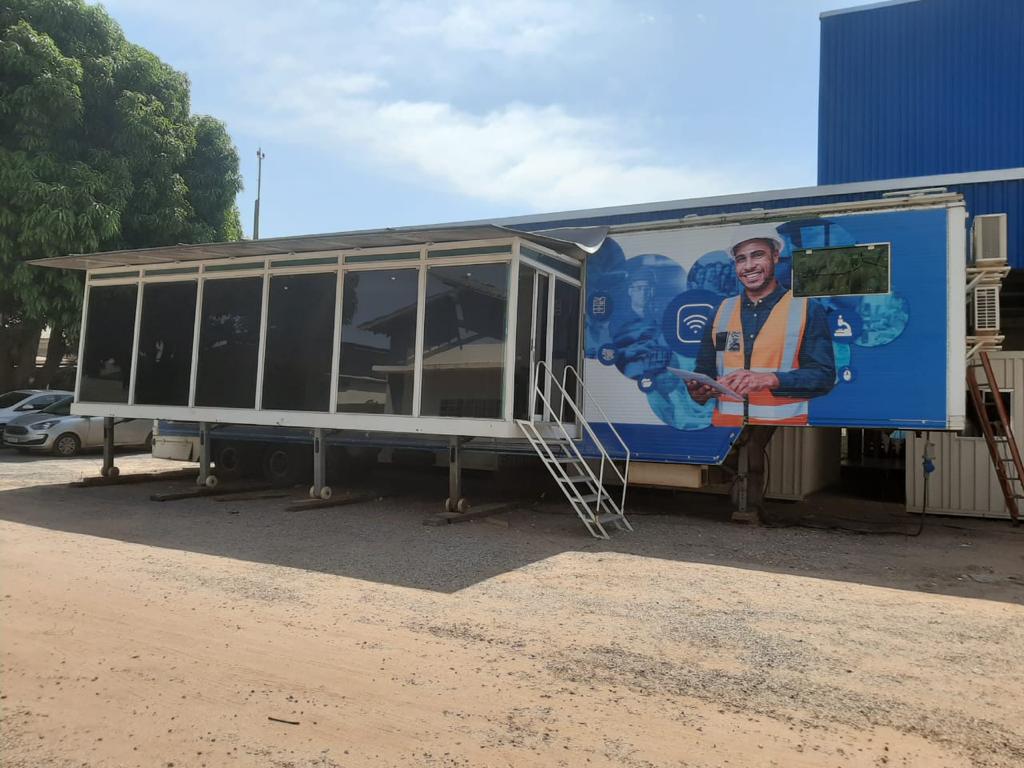 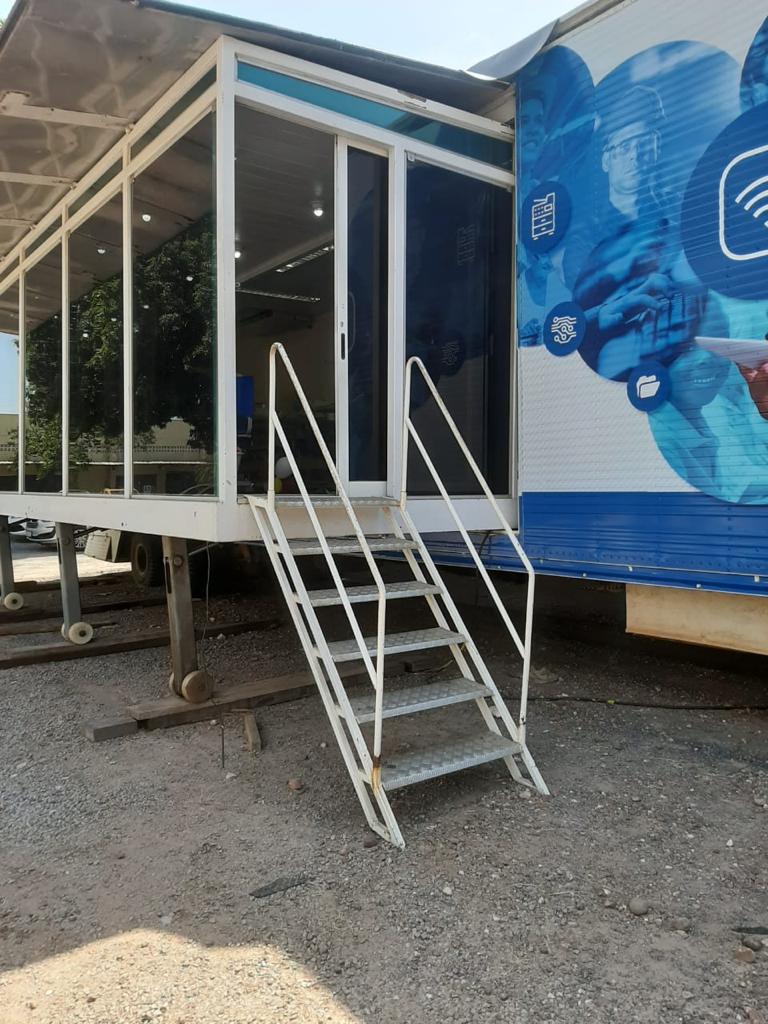 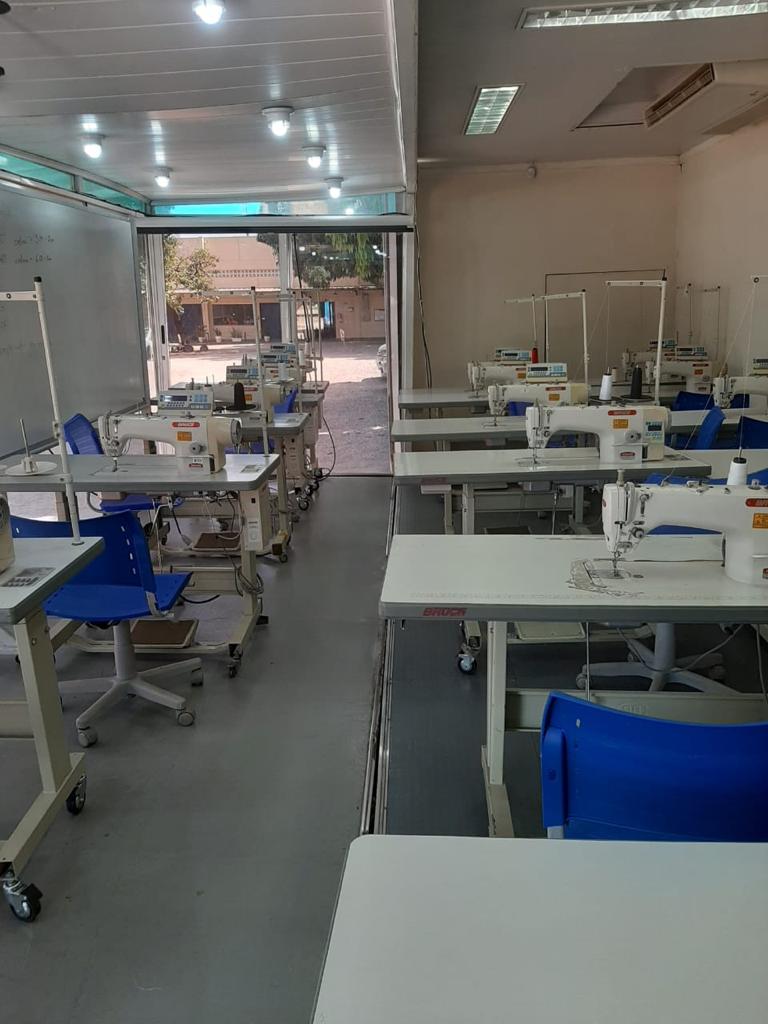 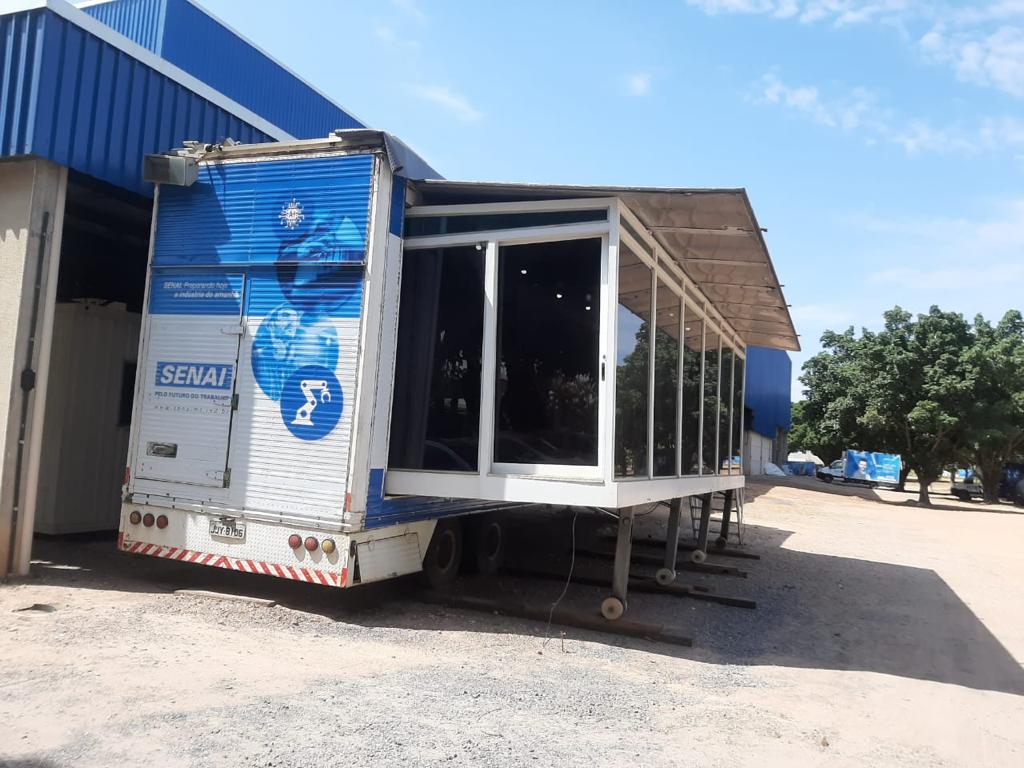 ACACIO AMBROSINIVereador RepublicanosZÉ DA PANTANALVereador MDBZÉ DA PANTANALVereador MDBCELSO KOZAKVereador PSDBCELSO KOZAKVereador PSDBDAMIANIVereador PSDBDIOGO KRIGUERVereador PSDBIAGO MELLAVereador PODEMOSIAGO MELLAVereador PODEMOSJANE DELALIBERAVereadora PLJANE DELALIBERAVereadora PLMARLON ZANELLAVereador MDBMAURICIO GOMESVereador PSBMAURICIO GOMESVereador PSBRODRIGO MACHADOVereador PSDBRODRIGO MACHADOVereador PSDBWANDERLEY PAULOVereador PPWANDERLEY PAULOVereador PP